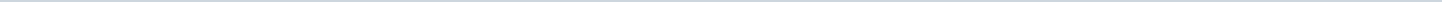 Geen onderwerpen gevonden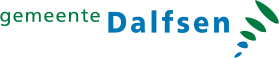 Gemeente DalfsenAangemaakt op:Gemeente Dalfsen29-03-2024 13:45Ingekomen stukPeriode: 2024Status: Anders